Πίνακας 1. Δικαιολογητικά για Συμβάσεις Πρόσθετης Απασχόλησης ανάλογα με την ιδιότητα του ΣυμβαλλόμενουΓια την εύρεση του σωστού Τύπου Σύμβασης παρακαλούμε να χρησιμοποιήσετε τον Οδηγό επιλογής τύπου σύμβασης.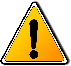 Τακτικό Προσωπικό ΑΠΘ (μέλη ΔΕΠ, ΕΙΔΙΠ, ΕΤΕΠ, ΕΕΠ, Μόνιμοι, ΙΔΑΧ)Κατηγορία Δαπάνης ΓΛΚ: 60-00-1  Αμοιβές Μόνιμου Προσωπικού Ιδρύματος ή 61-00-1  Αμοιβές μελών ΔΕΠ με ΤΠΥ όταν είναι Ελευθ. ΕπαγγελματίεςΔικαιολογητικά:Δεν απαιτούνται δικαιολογητικά για τη σύναψη σύμβασης. Όμως, ειδικά για τα μέλη ΔΕΠ,ΕΔΙΠ,ΕΕΠ,ΕΤΕΠ που παρέχουν  διδακτικό έργο σε προγράμματα ΠΜΣ,ΞΠΣ,ΚΕΔΙΒΙΜ απαιτείται πριν την υποβολή εντολής μισθοδοσίας να καταθέσουν ηλεκτρονικό αίτημα  «Βεβαίωση Ολοκλήρωσης Διδακτικών Υποχρεώσεων», μέσω WebRescom και επιλέγοντας  από το μενού «Καρτέλα Χρήστη» την επιλογή «Αιτήματα»/ Βεβαίωση Ολοκλήρωσης Διδακτικών Υποχρεώσεων»Απαραίτητη προϋπόθεση να έχει καταχωρηθεί στο πληροφοριακό σύστημα ο αριθμός Τραπεζικού Λογαριασμού (IBAN) του συμβαλλόμενου. Για την ενημέρωση του ΤΛ του αποδέκτη αποστέλλεται email από τον ίδιο στην ηλεκτρονική διεύθυνση hr@rc.auth.gr  με κατάλληλα συμπληρωμένο και υπογεγραμμένο το έντυπο Ατ.13.  Μέλη ΔΕΠ, ΕΔΙΠ, ΕΕΠ άλλων ΙδρυμάτωνΚατηγορία Δαπάνης ΓΛΚ: 61-90-2  Αμοιβές μελών ΔΕΠ, ΕΔΙΠ, ΕΕΠ άλλων Ιδρυμάτων ή 61-00-1  Αμοιβές μελών ΔΕΠ με ΤΠΥ όταν είναι Ελευθ. Επαγγελματίες Δικαιολογητικά:1) Βεβαίωση Ιδρύματος για την Ιδιότητα του μέλους ΔΕΠ (να αναγράφεται η βαθμίδα και ότι είναι πλήρους απασχόλησης), ή για την ιδιότητα του μέλους ΕΔΙΠ/ΕΕΠ
2) Αντίγραφο τρέχουσας μισθοδοσίας ,
3) Βεβαίωση από τον ΕΛΚΕ του Ιδρύματος για το ωρομίσθιο του μέλους ΔΕΠ (για απασχόληση σε έργα με χρονοχρέωση (timesheets).Για την παροχή διδακτικού έργου  σε προγράμματα ΠΜΣ,ΞΠΣ,ΚΕΔΙΒΙΜ απαιτείται πριν την υποβολή εντολής μισθοδοσίας να καταθέσουν ηλεκτρονικό αίτημα  «Βεβαίωση Ολοκλήρωσης Διδακτικών Υποχρεώσεων», μέσω WebRescom και επιλέγοντας  από το μενού «Καρτέλα Χρήστη» την επιλογή «Αιτήματα»/ Βεβαίωση Ολοκλήρωσης Διδακτικών Υποχρεώσεων»Εάν το μέλος ΔΕΠ άλλου ιδρύματος είναι ελεύθερος επαγγελματίας και συμμετέχει σε έργα  χρηματοδοτούμενα από ιδιωτικούς (εξαιρούνται τα ΠΜΣ) , ευρωπαϊκούς και διεθνείς πόρους τότε απαραίτητη προϋπόθεση να έχει καταχωρηθεί στο πληροφοριακό σύστημα ο αριθμός Τραπεζικού Λογαριασμού (IBAN) του συμβαλλόμενου. Για την ενημέρωση του ΤΛ του αποδέκτη αποστέλλεται email από τον ίδιο στην ηλεκτρονική διεύθυνση hr@rc.auth.gr  με κατάλληλα συμπληρωμένο και υπογεγραμμένο το έντυπο Ατ.13. 